Designing a Guitar BodyJosh Gary & Wade WellsDescription of ActivityAfter a quick guitar style slideshow featuring several different styles of guitar.Students design a guitar body with Vcarve Pro CAD software.  2nd and 3rd year Woods Manufacturing Students.  Learning Objectives:(List measureable objectives)Students will be able to investigate and explore guitar body style option on Google.Students will be able to sketch a few optionsStudents will be able to create CAD vectors starting with a DXF file of the electronics and pockets of the guitar.Students will be able to create CAM tool paths to program our Shopbot CNC to cut out guitar bodies.Standards:Oregon Manufacturing Skill Sets.Common Core State StandardsCCSS.Math.Content.HSF-IF.C.7eCCSS.Math.Content.HSF-LE.A.2Next Generation Science StandardsHS-PS-3-3: Design, build, and refine a device that works within given constraints to convert one form of energy in another form of energy.Materials Required:Shopbot CNCCNC BitsComputers with Vcarve softwareGlued up guitar blankTape measures/calipersCAD fileSafety Glasses Ear ProtectionReferences:Google Image search Gallery of Guitars at http://www.guitarbuilding.org/gallery-of-guitars/VCarve Pro tutorial on toolpathing http://support.vectric.com/tutorials/V8/WingSpar/WingSpar_GS.htmlActivity:This is a capstone project for second and third year students already familiar with CAD and CAMStudents have also successfully completed several projects on the Shopbot CNC.  Several formative assessments are built into the project.Students search and sketch a variety of guitar styles.When sketches are approved they move to VCarve Pro and open Guitar Pocket template.Students draw and design their body with constant checks from the teacher.Once CAD drawing is approved we move to developing CAM toolpathing and design.  Students must have a firm understanding on what CNC tooling is most effective in profile and pocket toolpathing. Student and teacher will run a cut simulation.Cutpaths are saved after toolpath simulation is successful.Students glue up Guitar blank or used premade blank.Shopbot CNC is setup and blank is cut.  Assessment:Several formative assessment checks are included in the process.Reviewing Faculty Cohort Members:Josh Gary Sutherlin CTE Woods Manufacturing Teacher    Josh.gary@sutherlin.k12.or.usWade Wells Sutherlin CTE Woods Manufacturing IA wade.wells@sutherlin.k12.or.us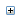 MNPJ01 - Apply measurement and scale concepts in drafting and design.MNPJ03 - Create technical sketches using drafting procedures.MNPJ04 - Use a CADD system and procedures.MNPJ05 - Detail projection views/components.MNPJ06 - Explore mechanical drafting/design concepts and problems.